На основу члана 116. став 1.  Закона о јавним набавкама („Сл.гласник РС“ бр.124/2012, 14/2015 и 68/2015), Градска управа за инфраструктуру и развој  Града Ужица објављујеОБАВЕШТЕЊЕ О ЗАКЉУЧЕНОМ УГОВОРУ
Назив и адреса наручиоца: Градска управа за инфраструктуру и развој, ул.Д.Туцовића бр.52, УжицеВрста наручиоца: градска и општинска управаИнтернет страница наручиоца: www.uzice.rs Редни број јавне набавке у плану набавки: 1.2.2Врста поступка: поступак јавне набавке мале вредности  Врста предмета набавке: услугеОпис предмета набавке: Одржавање светлосне саобраћајне сигнализацијеНазив и ознака из општег речника набавке: услуге одржавања саобраћајне сигнализације – 50232200-2.Процењена вредност јавне набавке: 2.166.667 динара без ПДВ-аУговорена вредност јавне набавке: 2.147.415 динара без ПДВ-а                                                             2.576.898 динара са ПДВ-омКритеријум за доделу уговора: најнижа понуђена ценаБрој примљених понуда: 1 (једна) понудаНајвиша понуђена цена: 2.147.415 динара без ПДВ-аНајнижа понуђена цена: 2.147.415 динара без ПДВ-аНајвиша понуђена цена код прихватљивих понуда: 2.147.415  динара без ПДВ-аНајнижа понуђена цена код прихватљивих понуда: 2.147.415  динара без ПДВ-аДео или вредност уговора који ће се извршити преко подизвођача: не наступа са подизвођачемДатум доношења одлуке о додели уговора:  04.03.2020. годинеДатум закључења уговора:  11.03.2020. годинеОсновни подаци о добављачу:  Светломатик доо Ужице, ул.Кнеза Лазара 7, ПИБ: 104422798; МБ: 20139382Период важења уговора: до испуњења уговорних обавезаОколности које представљају основ за измену уговора: члан 115. Закона о јавним набавкама.Лица за контакт: Славиша Пројевић, slavisa.projevic@uzice.rs и Милица Николић, milica.nikolic@uzice.rs 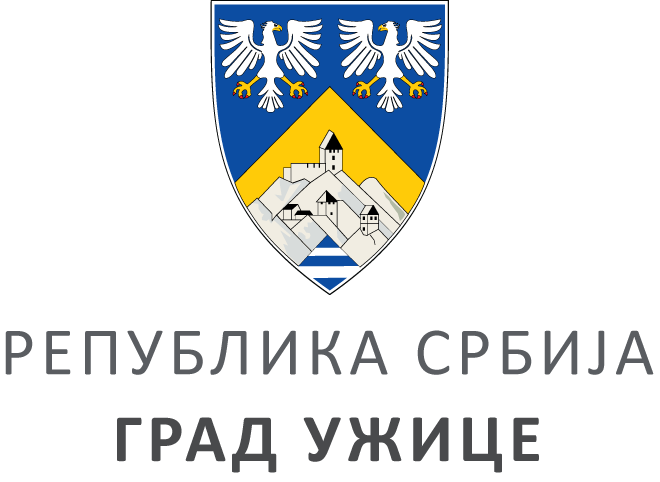 ГРАДСКА УПРАВА ЗА ИНФРАСТРУКТУРУ И РАЗВОЈГРАДСКА УПРАВА ЗА ИНФРАСТРУКТУРУ И РАЗВОЈГРАДСКА УПРАВА ЗА ИНФРАСТРУКТУРУ И РАЗВОЈГРАДСКА УПРАВА ЗА ИНФРАСТРУКТУРУ И РАЗВОЈVIII ББрој: 404-45/20ББрој: 404-45/20Датум:Датум:12.03.2020. године